ЖСК «Поместье у Озера»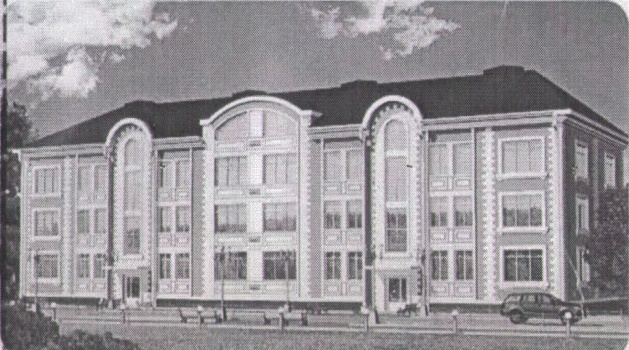 195112 г .Санкт-Петербург Карла Фаберже  пл.,8 лит. А. оф.218ИНН 7806482698 КПП 780601001 ОГРН 1127847386480                                       телефон 89602619311    эл.почта tata.scher@mail.ru                                                                             Протокол № 3-17 Собрания правления Жилищно-строительного кооператива «Поместье у Озера»  многоквартирного дома , расположенного по адресу : Ленинградская область , Всеволожский район г.Всеволожск , улица Советская дом 41 Адрес , проведенного собрания : Ленинградская обл. Всеволожский р-он г.Всеволожск ул.Советская д.41  Дата проведения собрания 6 сентября 2017 года Начало в 14 час. 30 мин. На заседании присутствовали члены правления Жилищно-строительного кооператива  «Поместье у Озера» 1) Шерстобитова Татьяна Михайловна  - председатель правления 2) Гранкин Александр Анатольевич                            3) Марютин О.А.отсутствовал                                                                                Кворум естьПовестка дня : 1) Рассмотрение акта проверки финансо-хозяйственной  деятельности ЖСК"Поместье у Озера" ревизионной комиссией. 2) Заключение договора с юристом на представление интересов в суде от ЖСК "Поместье у Озера". По первому вопросу выступили : Шерстобитова Т.М.. - в правление Жилищно-строительного кооператива «Поместье у Озера» поступил акт проверки ревизионной комиссии . Из которого следует , что Ермановой Зульфией Мухамбетгалиевной паевой взнос в размере 1800000 (один миллион восемьсот тысяч) рублей  согласно договору о членстве в ЖСК"Поместье у Озера" № 57/59-С на  кв.22  не внесен. Необходимо подать заявление в суд для возврата квартиры № 22 в  ЖСК "Поместье у Озера".             голосовали : за «2» чел. против «0» чел. воздержались «0» чел. Решили : Подать заявление в суд для возврата квартиры № 22 в собственнось ЖСК"Поместье у Озера" , или внесение паевого взноса в сумме 1800000 (один миллион восемьсот тысяч ) рублей на рассчетный счет ЖСК"Поместье у Озера" По второму вопросу выступили : Шерстобитова Т.М. – предлагаю заключить договор с юристом  для представления интересов ЖСК"Поместье у Озера" в суде.            голосовали : за «2» чел. против «0» чел. воздержались «0» чел. Решили : Заключит договор с юристом .                                                              	.Повестка дня исчерпана .       Заседание закрыто15час.00                                                                                                             Председатель правления___________________Шерстобитова Т.М.    Члены правления :         ____________________Гранкин А.А. 